TJA -7.r                   Hello students!Za vse, ki še niste poslali govornega nastopa!Prosim, da pisni del in video govornega nastopa pošlješ na moj elektronski naslov, do nedelje, 24.maja. 2020.-če imaš možnost na spletu poišči (E-učbenik-Spletna verzija-Touchstone), kjer lahko tudi poslušaš posnetke in rešiš dodatne vaje https://touchstone.si/ucbeniki/ts7/000.html-Rešitve tekočega tedna poslikaj in mi jih do petka pošlji na naslov (za 7.C):  barbara.kalsek-sumah@os-dob.si9.TEDEN (18.5.-22.5.)1.ura: FEELINGS AND EMOTIONS (UČB. str.133)Se vidimo po zoom-u, v PON ob 11.10            -Meeting ID = 857 7779 4801             -geslo = 027263-Za delo si pripravi učbenik , DZ, zvezek in peresnico.2.ura: FEELINGS AND EMOTIONSV DZ na str.142 reši naloge: 26, 27 in 28.3.ura: SULKY JACK (UČB str.132)   -naslov prepiši v zvezekBesedilo poslušaj (https://touchstone.si/ucbeniki/ts7/132.html)  in preberi na glas vsaj dvakrat.Nato prepiši povedi iz UČB str.133-REMEMBER BOX in jih prevedi v slovenščino.4.ura: SULKY JACK (UČB str.132)Znova poslušaj besedilo in ga preberi na glas. V zvezek reši nalogo 2 iz UČB str.132.Dodatne naloge na spletu. Če želiš lahko rešiš naslednje naloge, ni jih potrebno pošiljati nazaj, bi pa bila vesela informacije ali so ti bile všeč ali ne.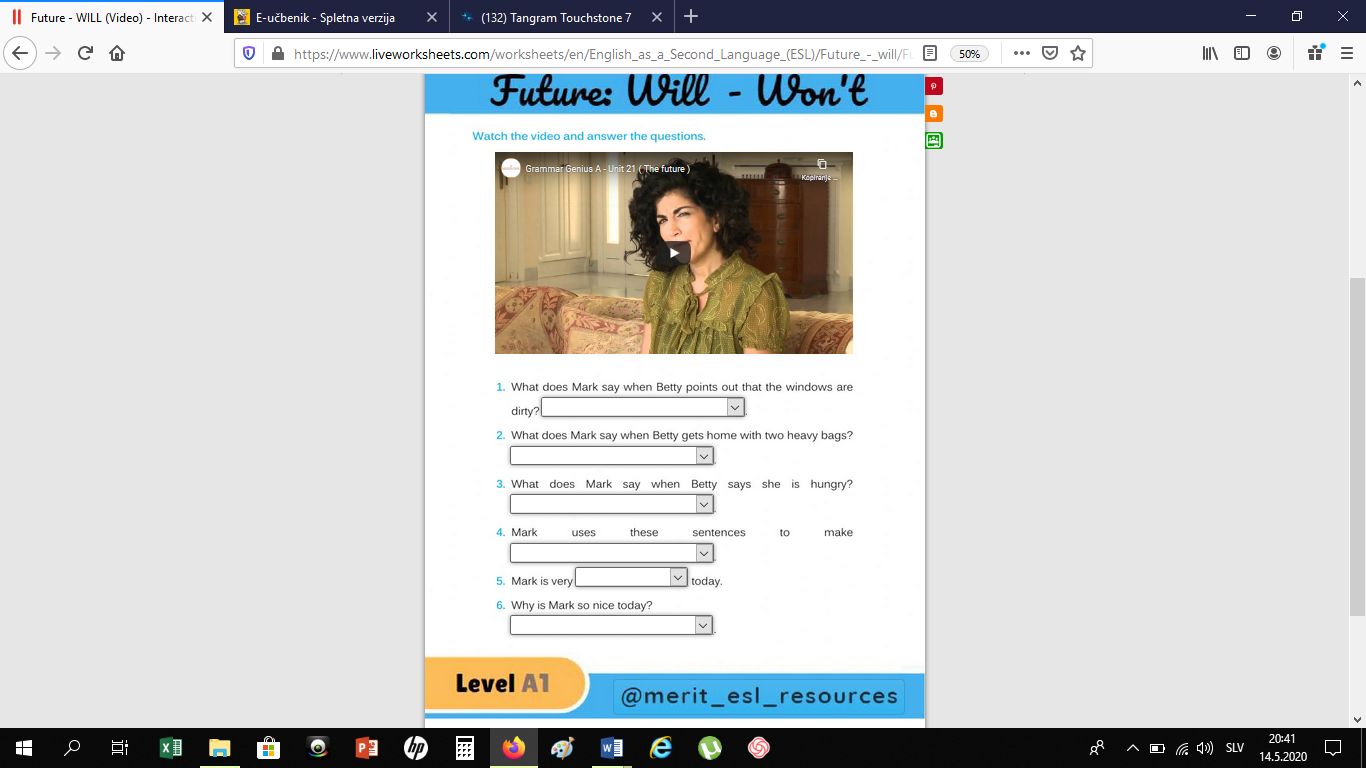 https://www.liveworksheets.com/worksheets/en/English_as_a_Second_Language_(ESL)/Future_-_will/Future_-_WILL_(Video)_ny71009ph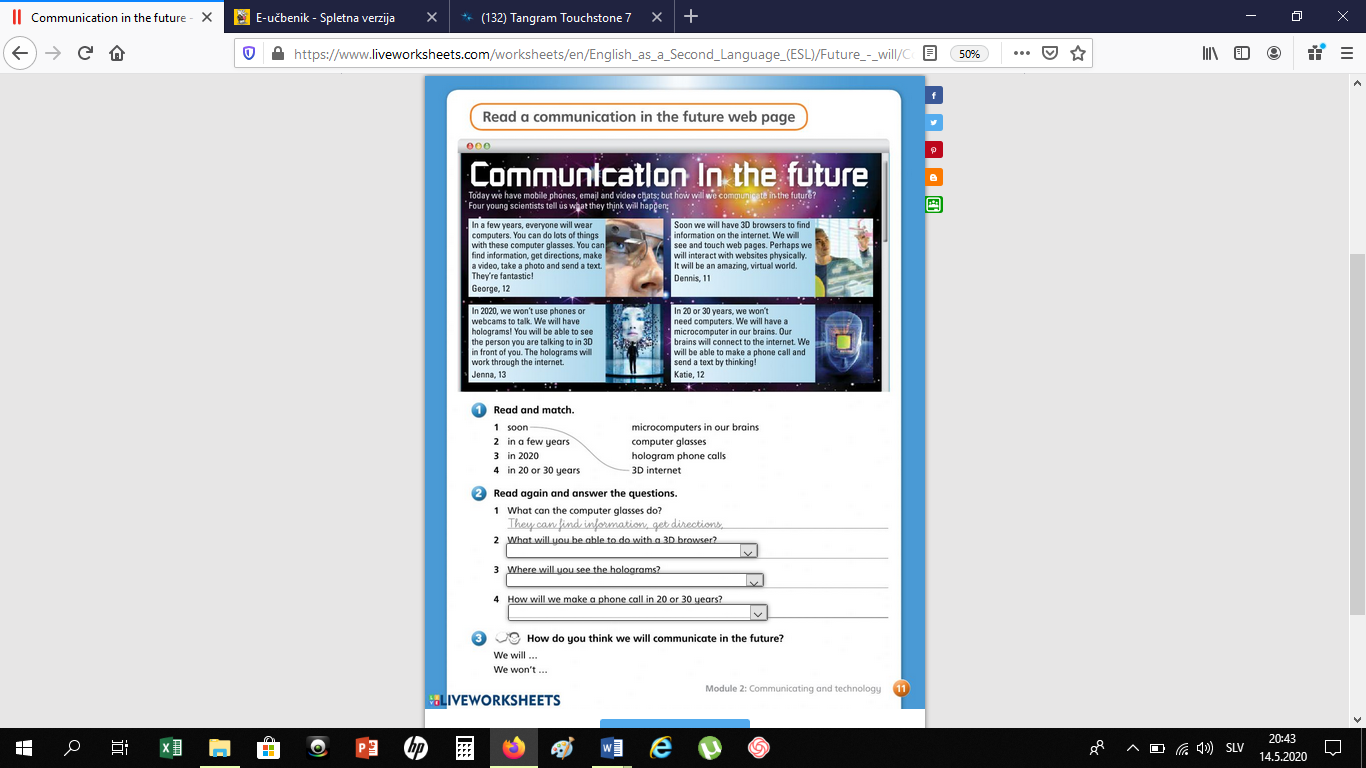 https://www.liveworksheets.com/worksheets/en/English_as_a_Second_Language_(ESL)/Future_-_will/Communication_in_the_future_kh123521lfGoodbye and stay healthy!Barbara K.Š.